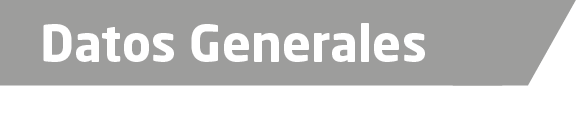 Nombre AURORA SOLANO ARROYOGrado de Escolaridad licenciatura en derechoCédula Profesional (Licenciatura) 45 49 008Teléfono de Oficina 922-26-404-61Correo Electrónico subunidad-cosoleacaque@hotmail.comDatos GeneralesFormación Académica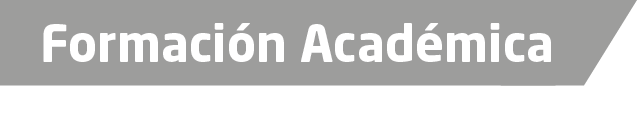 1994 -1998 FACULTAD DE DERECHO DE LA UNIVERSIDAD VERACRUZANA.OBTENCION DEL GRADO DE LA LICENCIATURA EN DERECHO EL DIA VEINTISEIS DE NOVIMBRE DE 1999 CON LA TESIS TITULADA “REFORMA AL ARTICULO 10 DE LA CONTIUCION POLITICA DEL ESTADO DE     VERACRUZ; ASI COMO EL ARTICULO  152 DEL COIGO PENAL    DEL ESTADO”. OBTENCION DE TITULO PROFESIONAL Y CEDULA NUMERO CURSOS DE ACTUALIZACIONASISTENTE AL TALLER ELECTORAL ASPECTOS CONSTITUCIONALES AL DERECHO ELECTORAL Y LOS TRATADOS INTERNACIONALES 3 DE JULIO DE 1995; EN LA CIUDAD DE XALAPA, ENRIQUEZ VERACRUZ.ASISTENTE AL CICLO DE CONFERENCIAS POR LOS CINCUENTA AÑOS DE LA FUNDACION DE LA ORGANIZACIÓN DE LAS NACIONES UNIDAS DEL 17 DE NOVIEMBREDE 1995, EN LA CIUDAD DE XALAPA, ENRIQUEZ VERACRUZ.ASISTENTE AL CURSO PARA ASPIRANTES A AGENTES DEL MINISTERIO PUBLICO CON DURACION DE 544 HORAS – CLASE INCLUYENDO PRACTICAS TUTORIALES DEL28 DE AGOSTO DEL 2000 AL 28 DE FEBRERO DEL 2001; EN LA CIUDAD DE XALAPA, ENRIQUEZ, VERACRUZ.ASISTENTE ALCURSO DE  DERECHO PROCESAL ELECTORAL FEDERAL IMPARTIDO DEL 18 DE MARZO AL 1 DE ABRIL DL 2003; EN LA CIUDAD DE XALAPA, ENRIQUEZ, VERACRUZ.Trayectoria Profesional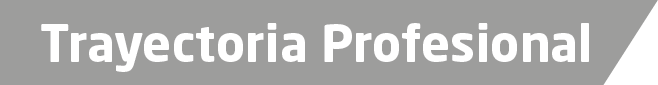 COMO MERITORIA EN EL JUZGADO SEGUNDO DE PRIMERA INSTANCIA DEL  DISTRITO JUDICIAL DE XALAPA, VERACRUZ, DEL PRIMERO DE OCTUBRE DE  26 DE MARZO DE 1997.COMO ABOGADO POSTULANTE EN EL BUFETE JURIDICO DEL LIC. ZOZIMO RIVERA PEREZ; DEL PRIMERO DE JULIO DE 1997 AL 13 DE MARZO DEL 2002 ; CIUDAD DE XALAPA, VER.LABORANDO EN LA AGENCIA DELMINISTERIO PUBLICO INVETIGADOR EN LA CIUDAD DE ISLA, VERACRUZ; EN ABATIMIENTO AL REZAGO DE LAS AVERIGUACIONES PREVIAS NOVIEMBRE DEL 2000 AL 30 DE ENERO DEL 2001.LABORANDO EN EL TRIBUNAL SUPERIOR  JUSTICIA DEL ESTADO DE VERACRUZ, EN PRESIDENCIA DE DICHO TRIBUNAL COMO ASESOR Y QUINTA SALA DE ESE CUERPO COLEGIADO DEL MES DE JULIO AL MES DE SEPTIEMBRE DEL 2001.AGENTE DEL MINISTERIO PUBLICO ADSCRITO AUXILIAR AL MINISTERIO PUBLICO; DEL PROGRAMA DE ABATIMIENTO DE MANDAMIENTOS JUDICIALES NO EJECUTADOS EN LOS SIGUIENTES DISTRITOS JUDICIALES: EN LA CIUDAD DE PAPANTLA DE OLARTE PARTIR DEL MES DE ENERO  AL MES DE AGOSTO DEL 2002; EN LA CIUDAD DE MINATITLAN DEL MES DE SEPTIEMBRE AL MES DE OCTUBRE DEL 2002, EN LA CIUDAD D SAN ANDRES TUXTLA DEL 30 DE OCTUBRE AL 31 DE DICIEMBRE DEL 2002; EN LA CIUDAD DE VERACRUZ, VERACRUZ; APARTIR DEL MES DE JULIO DEL  ENERO DEL 2004; EN LA CIUDAD DE XALAPA,VERACRUZ A PARTIR DEL MES DE FEBRERO AL MES DE DICIMBRE 2004. ASI COMO 2005 ENERO A DICIEMBRE DEL MISMO AÑO.AGENTE DEL MINISTERIO PUBLICO MUNICIPAL DE JUCHIQUE DE FERRER, VERACRUZ;  PARTIR DEL 25 DE ABRIL DEL 2006 HASTA CUATRO DE ABRIL DEL 2013AGENTE DEL MINISTERIO PUBLICO INVESTIGADOR HABILITADO EN SERPICO PALMA SOLA Y ENCARGADA DE LA AGENCIA DEL MINISTERIO P[UBLICO DE  VEGA DE ALATORRE, PERIODO VACIONAL DE DICIEMBRE ENERO DEL DOS MIL ONCE /DOS MIL DOCE. ENCARGADA DEL DESPACHO DE LA AGENCIA DEL MINISTERIO PUBLICO INVESTIGADORA EN MISANTLA,VERACRUZ LOS DIAS 2,3, Y 4 DE MARZO DEL AÑO DOS MIL DOCE.AGENTE DEL MINISTERIO PUBLICO INVESTIGADOR HABILITADO EN LA AGENCIA DEL MINISTERIO PUBLICO INVESTIGADOR DEL DISTRITO JUDICIAL DE MISANTLA, AGENTE DEL MINISTERIO PUBLICO HABILITADO EN EL MINISTERIO PUBLICO ADSCRITO A LOS JUZADOS   PRIMERO DE PRIMERA INSTANCIA Y MIXTO MENOR DE LA CIUDAD DE  MISANTLA,DEJANDOME ENCARGADA EN EL MISMO PERIODO LAS AGENCIAS MUNICIPALES DE COLIPA, YECUATLA, JUCHIQUE, VEGA DE ALATORRE, ANTERIORMENTE ESTUVE ENCARGADA DE TODAS ESTAS LAS AGENCIAS EN EL PERIODO VACACIONAL DE AGOSTO DEL  DOS MIL DOCE.AGENTE DEL MINISTERIO PUBLICO EN COLIPA VERACRUZ DEL 3 DE ABRIL DEL 2013 AL 4 DE ABRIL DEL 2014FISCAL EN LA AGENCIA DEL MINISTERIO PUBLICO INVESTIGADOR DE CIUDAD ISLA, VER DEL 5 DE ABRIL DEL 2014 AL 10 DE NOVIEMBRE DEL 2014, FISCAL PRIMERA ADSCRITA A LA UIPJ-OZULUAMA, VER, DEL 11 DE NOVIEMBRE DEL 2014 AL 17 DE MAYO DEL 2015.FISCAL INVESTIGADORA EN LA AGENCIA DEL MINISTERIO PULICO DE CIUDAD ISLA, VERACRUZ, DEL 18 DE ABRIL AL 10 DE NOVIEMBRE DEL 2015.FISCAL ENCARGADA DE LA UNIDAD INTEGRAL DE PROCURACION DE JUSTICIA DE CIUDAD ISLA VERACRUZ, DEL 11 DE NOVIEMBRE DEL 2015 ASI COMO TAMBIEN FISCAL INVESTIGADORA EN LA AGENCIA DEL MINISTERIO PUBLICO INVESTIGADOR DEL REZAGO DE CIUDAD ISLA,VERACRUZ HASTA EL 13 DE SEPTIEMBRE DEL 2016.	(Atendiendo como titular ambos sistemas)ASISTENTE DEL DIPLOMADO DEL NUEVO SISTEMA PENAL ACUSATORIO QUE FUE IMPARTIDO POR LA PROCURADURIA GENERAL DE JUSTICIA DEL ESTADO. CON DURACION DE TRES MESES EN EL DOS MIL DOCE. ASISTENTE AL CURSO QUE ES IMPARTIDO EN LAS INSTALACIONES  EN SERVICIOS PERICIALES SOBRE EL NUEVO SISTEMA PENAL ACUSATORIO. ASISTENTE AL CURSO PROCESOS DE JUSTICIA  PENAL IMPARTIDO EN  TLANEPANTLA, EDO DE MEXICO. (2014)ASISTENTE AL CURSO “CADENA DE CUSTODIA”, IMPARTIDO EN LA CASA DE LA CULTURA” DE COSAMALOAPAN, VER, POR LA FISCALIA GENERAL DEL ESTADO.(2016)ACREDITACION DEL CURSO BASICO DE DERECHOS “HUMANOS GENERACION 1” (EN LINEA)( 2016)ASISTENTE AL CURSO “LUGAR DE LA INTERVENCION, PROCESAMIENTO Y TRASLADO DE EVIDENCIAS”. (2016)ASISTENTE AL TALLER DE “INVESTIGACION INICIAL Y COMPLEMENTARIA DENTRO DEL SISTEMA ACUSATORIO PENAL.” (2016)ASISTENTE AL CURSO “PERPESPECTIVA DE GENERO Y LENGUAJE INCLUYENTE.(2016)ASISTENTE AL CURSO.- “IMPLEMENTACION DEL PROTOCOLO HOMOLOGADO DE BUSQUEDA DE PERSONAS DESAPARECIDAS Y LA INVESTIGACION DEL DELITO DE DESAPARICION FORZADA”. (2016)ACREDITACION DEL “CURSO PARA MINISTERIO PUBLICO G2” EN LINEA.(2016)ACREDITACION DEL CURSO DERECHOS HUMANOS Y VIOLENCIA ( EN LINEA) (2016).FISCAL ENCARGADA DE LA UNIDAD INTEGRAL DE PROCURACION DE JUSTICIA EN COSOLEACAQUE VERACRUZ, DEL 15 DE NOVIEMBRE DEL 2016 ALA FECHA.Aréas de Conocimiento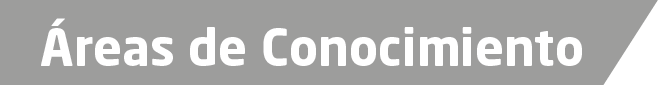 Derecho penalDerecho mercantilDerecho CivilDerecho constitucional 